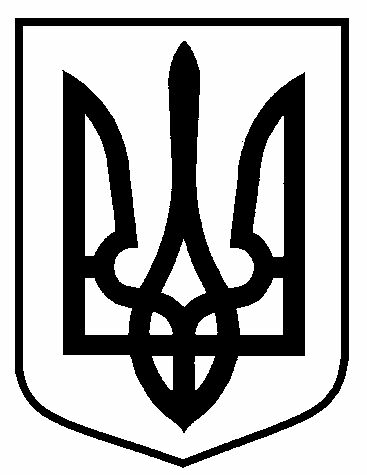 ВІДДІЛ  ОХОРОНИ  ЗДОРОВ’Я  СУМСЬКОЇ  МІСЬКОЇ  РАДИН А К А З20.03.2020			                   м. Суми			            № 57 - АдмПро надання матеріальної допомогидля вирішення соціально-побутовихпитань Кіпенко Н.Б.	На підставі Постанови Кабінету Міністрів України від             09.03.2006 року № 268 «Про упорядкування структури та умов оплати             праці працівників апарату органів виконавчої влади, органів прокуратури, судів та інших органів»,-НАКАЗУЮ:Надати Кіпенко Наталії Борисівні, головному спеціалісту відділу охорони здоров’я Сумської міської ради, матеріальну допомогу для вирішення соціально-побутових питань у розмірі середньомісячної  заробітної плати у березні 2020 року. Контроль за виконанням даного наказу залишаю за собою.Підстава: заява Кіпенко Н.Б. від 17.03.2020.Виконуючий обов’язкиначальника відділу					                     О.Ю. ЧумаченкоВащенко 787-000